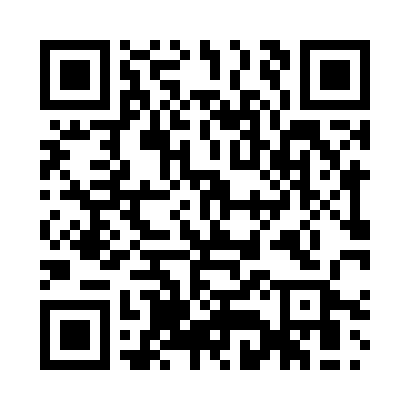 Prayer times for Affalter, GermanyWed 1 May 2024 - Fri 31 May 2024High Latitude Method: Angle Based RulePrayer Calculation Method: Muslim World LeagueAsar Calculation Method: ShafiPrayer times provided by https://www.salahtimes.comDateDayFajrSunriseDhuhrAsrMaghribIsha1Wed3:195:431:065:088:3010:442Thu3:165:411:065:098:3210:473Fri3:125:391:065:098:3310:504Sat3:095:371:065:108:3510:525Sun3:055:361:065:118:3610:556Mon3:025:341:065:118:3810:587Tue2:585:321:055:128:3911:028Wed2:555:311:055:128:4111:059Thu2:515:291:055:138:4311:0810Fri2:505:271:055:148:4411:1111Sat2:505:261:055:148:4611:1312Sun2:495:241:055:158:4711:1413Mon2:495:231:055:158:4811:1414Tue2:485:211:055:168:5011:1515Wed2:475:201:055:168:5111:1516Thu2:475:191:055:178:5311:1617Fri2:465:171:055:188:5411:1718Sat2:465:161:055:188:5611:1719Sun2:455:151:055:198:5711:1820Mon2:455:131:065:198:5811:1921Tue2:445:121:065:209:0011:1922Wed2:445:111:065:209:0111:2023Thu2:445:101:065:219:0211:2024Fri2:435:091:065:219:0411:2125Sat2:435:081:065:229:0511:2226Sun2:425:071:065:229:0611:2227Mon2:425:061:065:239:0711:2328Tue2:425:051:065:239:0811:2329Wed2:425:041:065:249:1011:2430Thu2:415:031:075:249:1111:2431Fri2:415:021:075:259:1211:25